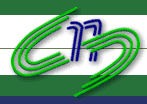 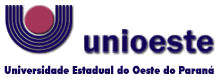 Pró-Reitoria de Pesquisa e Pós-Graduação                                                                  Aprovado na  Comitê de Ética em Pesquisa – CEP                                                                    CONEP em 04/08/2000 RELATÓRIO DE SUSPENSÃO DE ESTUDOSSobre a suspensão Qual a razão da suspensão?______________________________________________________________________________________________________________________________________ ___________________________________________________________________ ___________________________________________________________________ Sobre os sujeitos da pesquisa1. Total de sujeitos recrutados no centro/ em cada centro: ___________________________________________________________________ 2. Total de sujeitos incluídos no centro/ em cada centro: ___________________________________________________________________ 3. Total de sujeitos selecionados para randomização centro/ em cada centro: ___________________________________________________________________ 4. Total de sujeitos excluídos na randomização centro/ em cada centro: ___________________________________________________________________ 5. Total de sujeitos efetivamente incluídos no estudo (após a randomização) centro/ em cada centro: ___________________________________________________________________ 6. Total de sujeitos retirados/descontinuados centro/ em cada centro: ___________________________________________________________________ 7. Todos os centros participantes suspenderam o estudo? Se não, justifique. ____________________________________________________________________________________________________________________________________________________________________________________________________________________________________________________________________________8. Houve registro de eventos adversos graves por parte dos pesquisadores em algum centro participante? · Se sim, em qual(is) centro(s)? __________________________________________________________________________________________________________________________________________________________________________________________________________________________________________________________________________________________________________________________________________________________________________________________________________________ ___________________________________________________________________ · Qual(is) foi(ram) o(s) eventos adversos? _____________________________________________________________________________________________________________________________________________________________________________________________________________________________________________________________________________________________________________________________________________________________________________________________________________________________________________________________________________________ ___________________________________________________________________ ___________________________________________________________________ · Qual a conduta tomada? __________________________________________________________________________________________________________________________________________________________________________________________________________________________________________________________________________________________________________________________________________________________________________________________________________________ 9. Algum sujeito buscou compensação por danos causados por este estudo em algum dos centros participantes? · Se sim, em qual (is) centro(s)? __________________________________________________________________________________________________________________________________________________________________________________________________________________________________________________________________________________________________________________________________________________________________________________________________________________ · Qual (is) foi (ram) o (os) dano(s)? ____________________________________________________________________________________________________________________________________________________________________________________________________________________________________________________________________________· Qual a conduta tomada? ______________________________________________________________________________________________________________________________________Sobre a segurança dos sujeitos mediante suspensão do estudo1. Informar como foi feito o acompanhamento dos sujeitos de pesquisa (mencionarquais as medidas de proteção tomadas em relação aos sujeitos que foram realizadas).___________________________________________________________________________________________________________________________________________________________________________________________________________________________________________________________________________________________________________________________________________________________________________________________________________________________________________________________________________________________________________________________________________________________________________________________________________________________ (CIDADE ONDE FOI REALIZADA A PESQUISA), ____/____/20___.______________________________________Assinatura do Pesquisador ResponsávelCAAE no:Título da Pesquisa:Pesquisador Responsável:Pesquisadores assistentesData da aprovação pelo CEP: